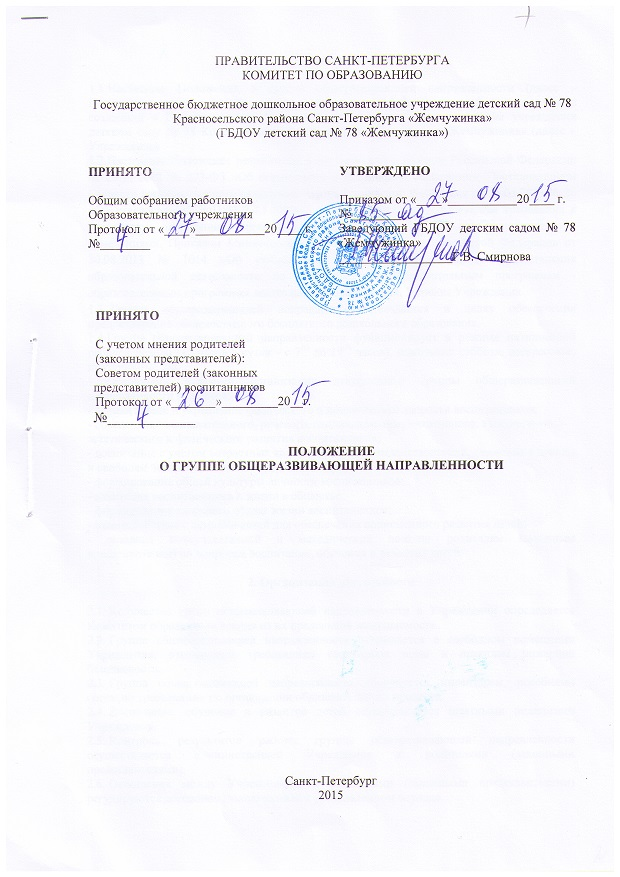 1. Общие положения.Настоящее Положение о группе общеразвивающей направленности (далее – Положение) регламентирует деятельность группы общеразвивающей направленности созданной в Государственном бюджетном дошкольном образовательном учреждении детском саду № 78 Красносельского района Санкт-Петербурга «Жемчужинка» (далее – Учреждение).Настоящее Положение разработано в соответствии с законом Российской Федерации от 29.11.2012 № 273-ФЗ «Об образовании в Российской Федерации», Постановлением Главного государственного санитарного врача Российской Федерации от 15.05.2013 № 26 «Об утверждении СанПиН 2.4.1.3049-13 «Санитарно-эпидемиологические требования к устройству, содержанию и организации режима работы в дошкольных организациях», с изменениями, Приказом Министерства образования и науки Российской Федерации от 30.08.2013 № 1014 «Об утверждении Порядка организации и осуществления образовательной деятельности по основным общеобразовательным программам - образовательным программам дошкольного образования».Группа общеразвивающей направленности создается в целях обеспечения предоставления общедоступного бесплатного дошкольного образования.Группа общеразвивающей направленности функционирует в режиме пятидневной рабочей недели (12 часов в сутки - с 700 до 1900 часов), выходные: суббота, воскресенье, праздничные дни.Основными задачами организации деятельности группы общеразвивающей направленности являются:- охрана жизни и укрепление физического и психического здоровья воспитанников;- обеспечение познавательного, речевого, социально-коммуникативного, художественно-эстетического и физического развития воспитанников;- воспитание с учетом возрастных категорий детей гражданственности, уважения к правам и свободам человека, любви к окружающей природе, Родине, семье;- формирование общей культуры личности воспитанников;- адаптация воспитанников к жизни в обществе;- формирование здорового образа жизни воспитанников;- взаимодействие с семьями детей для обеспечения полноценного развития детей;- оказание консультативной и методической помощи родителям (законным представителям) по вопросам воспитания, обучения и развития детей.2. Организация деятельностиКоличество групп общеразвивающей направленности в Учреждении определяется Комитетом образования исходя из их предельной наполняемости.Группа общеразвивающей направленности открывается в свободном помещении Учреждения, отвечающем требованиям санитарных норм и правилам пожарной безопасности.Группа общеразвивающей направленности оборудуется инвентарем, пособиями согласно требованиям по организации образовательного процесса. Воспитание, обучение и развитие детей осуществляется штатными педагогами  Учреждения.Контроль результатов работы группы общеразвивающей направленности осуществляется администрацией Учреждения и родителями (законными представителями).Отношения между Учреждением и родителями (законными представителями) регулируются договором, заключаемым в установленном порядке. 3. Порядок  комплектования  группы  общеразвивающей  направленностиПорядок комплектования группы общеразвивающей направленности определяется учредителем в соответствии с законодательством Российской Федерации и закрепляется в уставе Учреждения.	В группу общеразвивающей направленности принимаются дети в возрасте от 2  до 7 лет.	Прием детей в группу общеразвивающей направленности может проводиться в течение всего года при наличии свободных мест. 	В группе общеразвивающей направленности предельная наполняемость устанавливается в соответствии с СанПиН.	Основанием для зачисления в группу общеразвивающей направленности является:направление в Учреждение выданное комиссией по комплектованию в ДОУ; заявление родителя (законного представителя).4.  Организация образовательного процессаОбразовательный процесс организуется в соответствии с основной образовательной программой дошкольного образования, разрабатываемой Учреждением самостоятельно на основе Федерального государственного образовательного стандарта дошкольного образования и с учетом Примерной образовательной программы..5. Штаты и руководство5.1.	Штаты административного, педагогического и обслуживающего персонала группы общеразвивающей направленности устанавливаются в соответствии с методикой формирования штатных расписаний государственных образовательных учреждений.5.2.	Руководство группой общеразвивающей направленности обеспечивает руководитель Учреждения. 6.  Механизм финансирования группы общеразвивающей  направленности6.1.	Расходы на содержание детей в группах общеразвивающей направленности финансируются за счет средств  бюджета.6.2.	Плата родителей (законных представителей) за содержание детей в группе общеразвивающей направленности устанавливается согласно действующему законодательству.